真庭ＳＤＧｓパートナー制度　参加申込書（個人用）住所　　　　　　　　　　　　　　　　　　　　　氏名　　　　　　　　　　　　　　　　　　　　　連絡電話番号　　　　　　　　　　　　　　　メールアドレス　　　　　　　　　　　　　　　　　真庭ＳＤＧｓパートナー制度に参加したいので、下記の事項について確認の上、関係書類を添えて提出します。　　　　　　年　　月　　日氏名　　　　　　　　　　　　　　　真庭市長　　　様記下記内容に☑を入れてください□　本制度の規定に従うこと。□　別添の真庭ＳＤＧｓパートナー宣言書について、記載内容に相違ないこと。□　法令等に違反していないこと。□　市に納付すべき税を滞納していないこと。□　暴力団又は暴力団の構成員でないこと。□　真庭ＳＤＧｓパートナー宣言書について、真庭市ホームページ上での扱い同意すること。（○をしてください：　全部公開可　／　氏名を除いて公開可　／　全部非公開　）□　登録書の発行を希望する。（当登録書は登録したことを示す書類であり、権利義務等を証明する書類には該当しません）添付書類□　真庭ＳＤＧｓパートナー宣言書　別紙その他　　（　　　　　　　　　　　　　　　　　　　　　　　　　　　　　　　　　　　　）真庭ＳＤＧｓパートナー宣言書氏　名　　　　　　　　　　　　　　　　　　　次のとおり真庭市とともに持続可能な開発目標（ＳＤＧｓ）の達成に貢献することを宣言します。１　関係するＳＤＧｓ目標（ゴール）　（○を入れてください。）複数選択可２　持続可能な開発目標（ＳＤＧｓ）の達成に貢献する内容個人の活動等において、持続可能な開発目標（ＳＤＧｓ）の達成にどのように貢献するか、１で○を入れたＳＤＧｓ目標(ゴール)の達成にどのように貢献するかなどを記載してください。(①貧困) 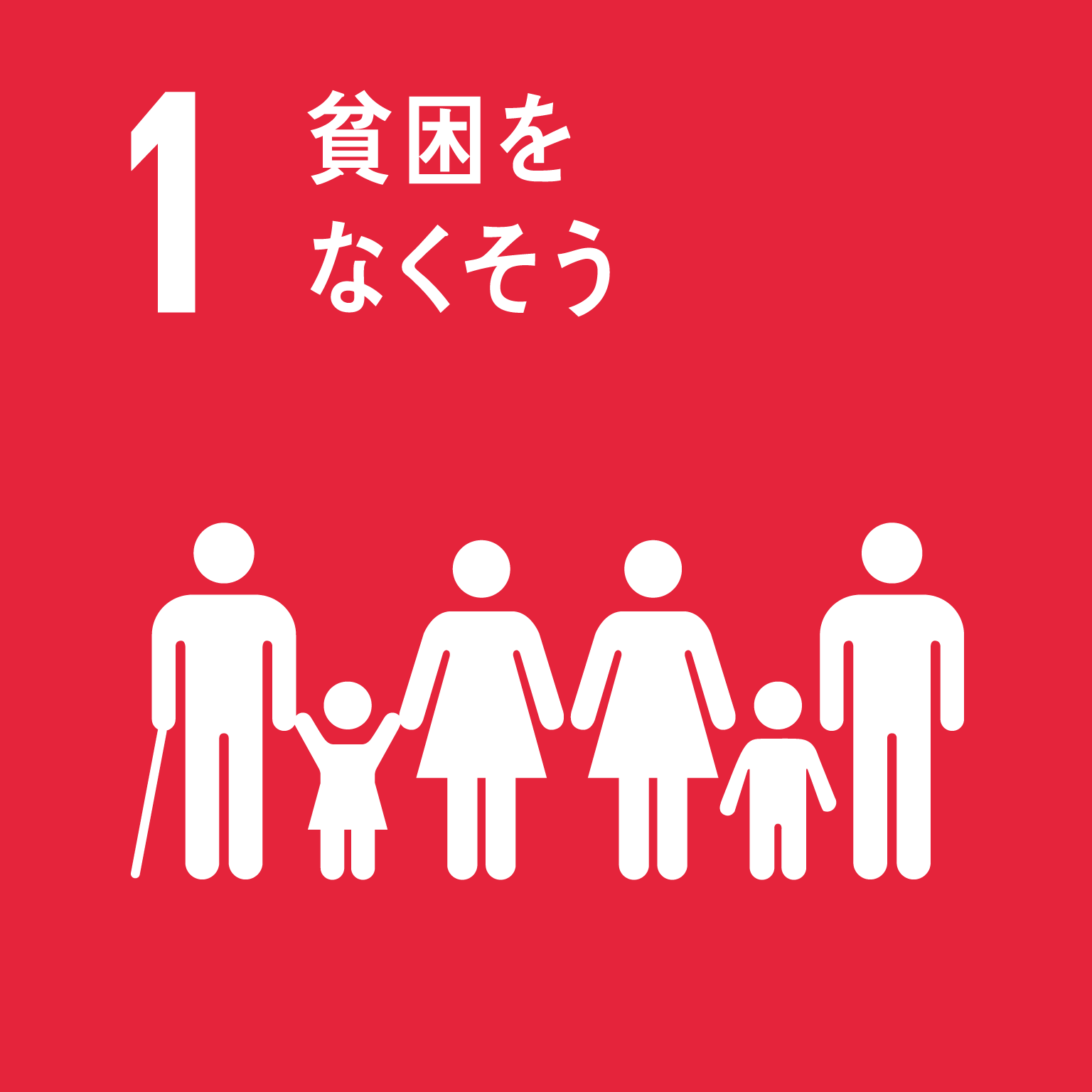 (②飢餓）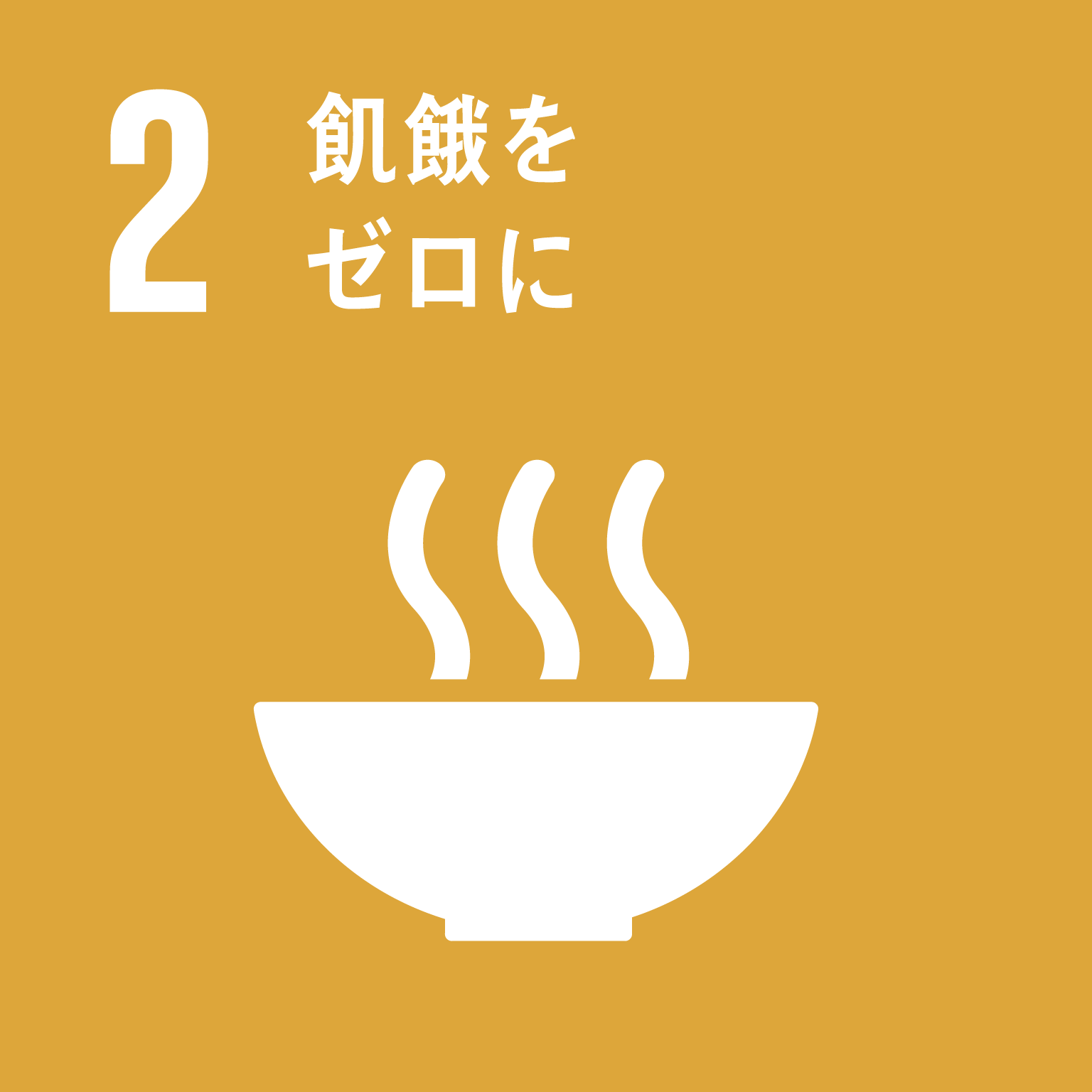 (③保健)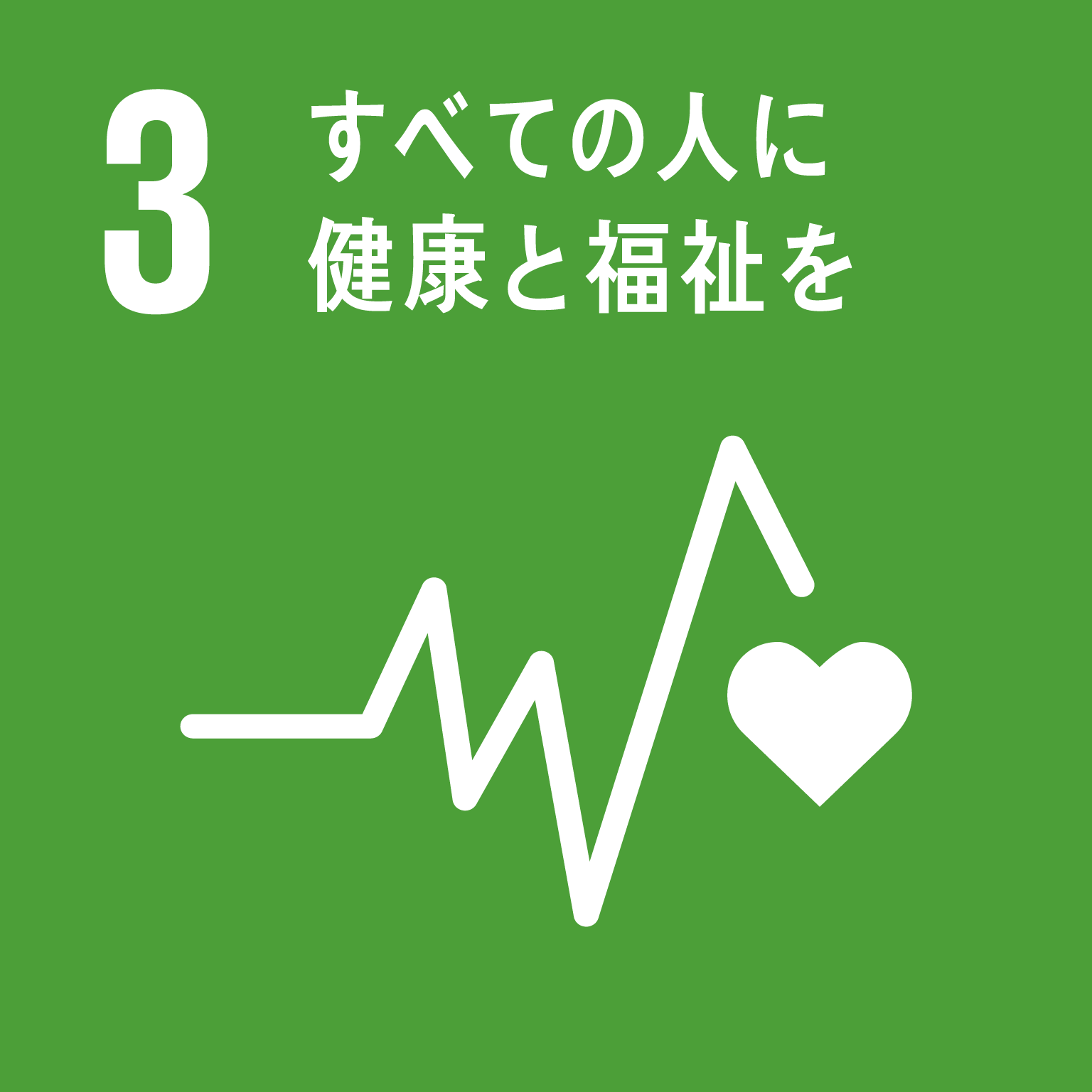 (④教育)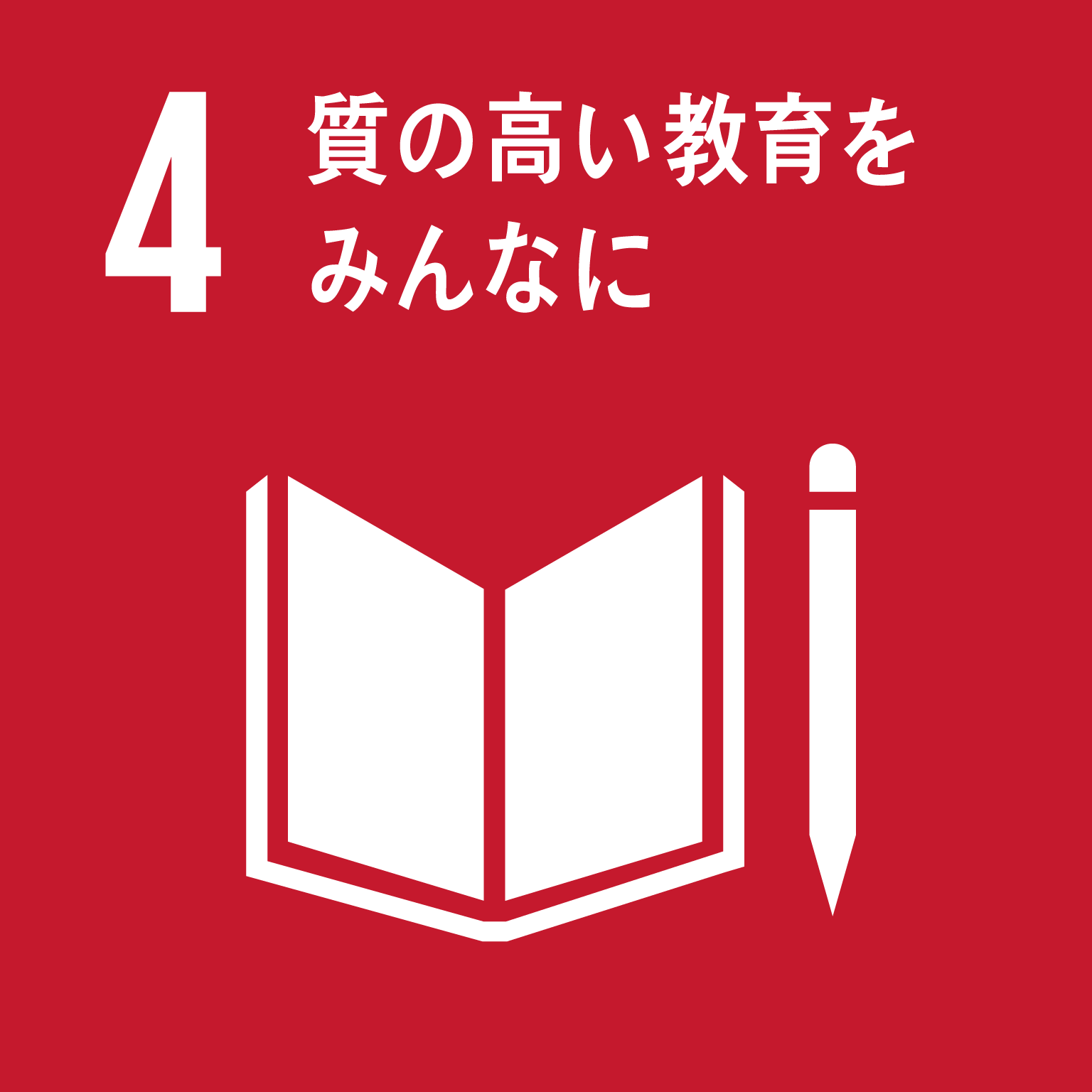 (⑤ジェンダー)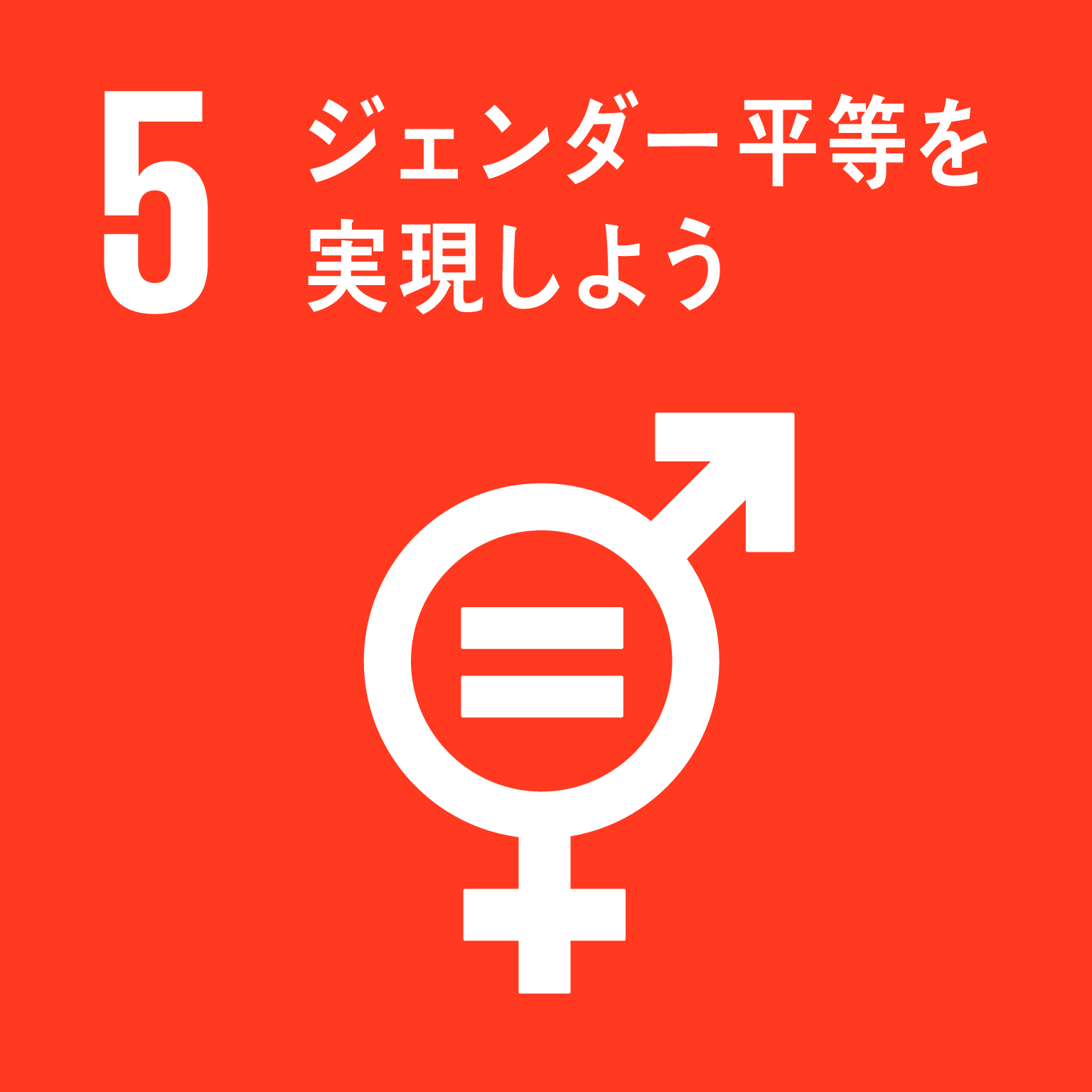 （⑥水･衛生）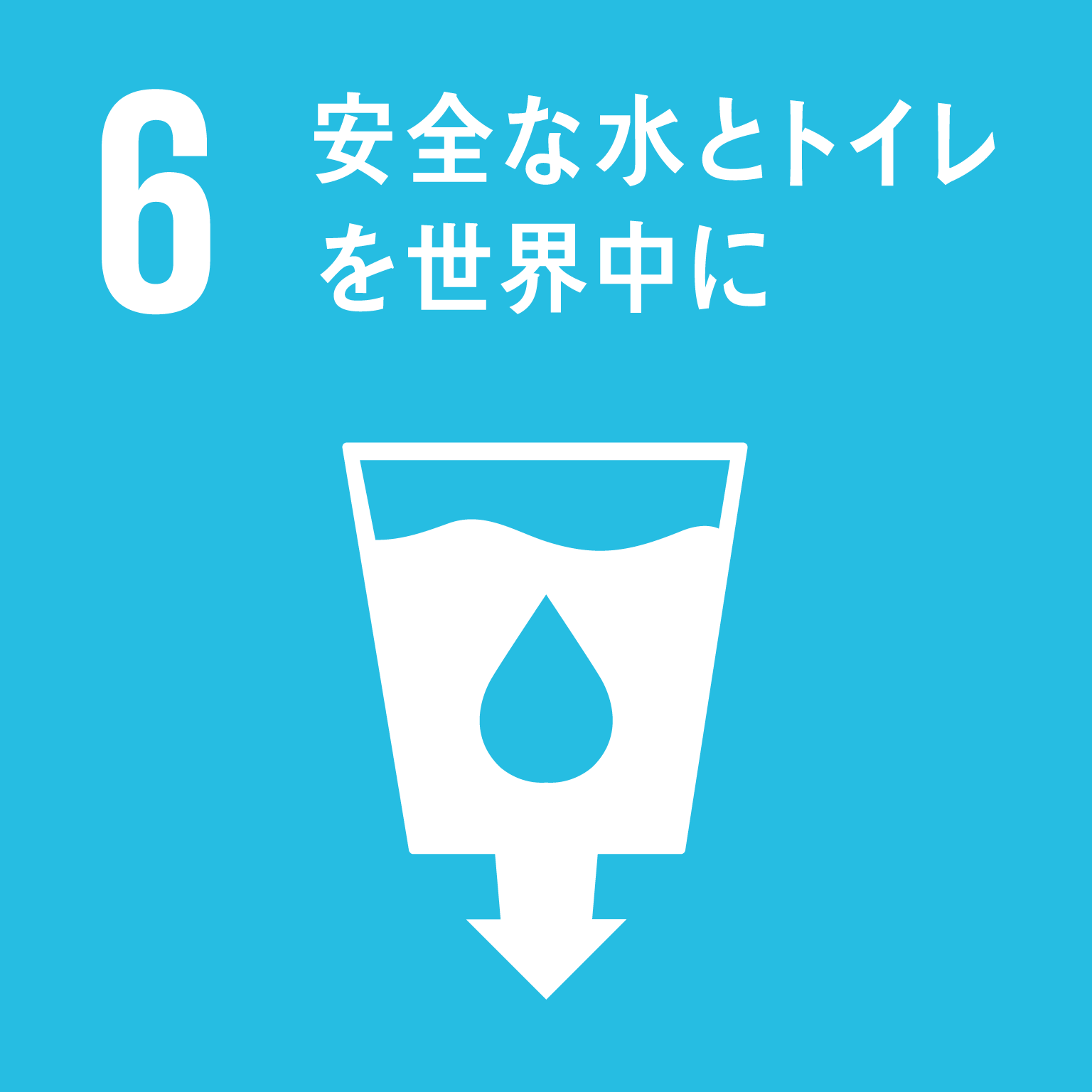 (⑦エネルギー)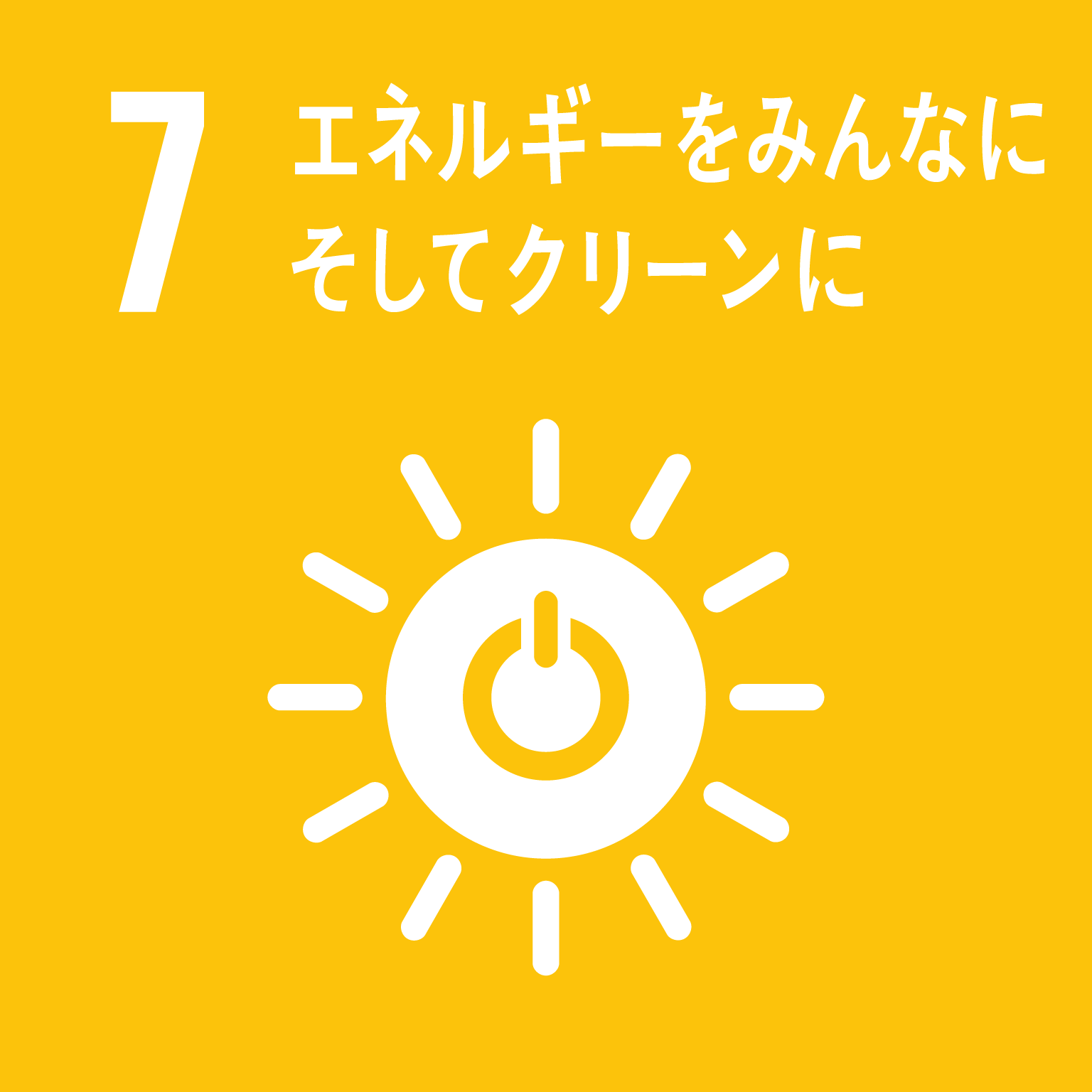 (⑧成長･雇用)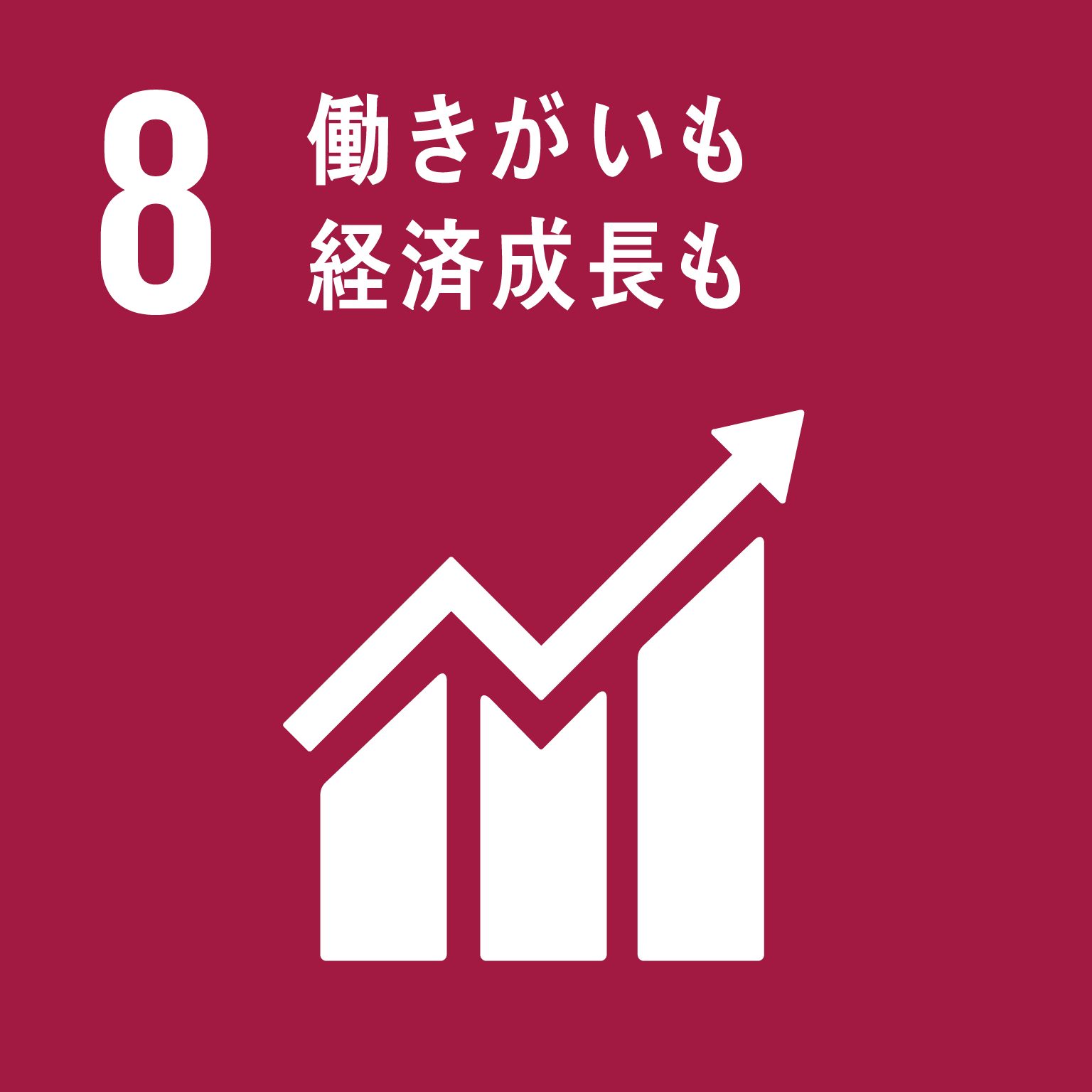 (⑨イノベーション)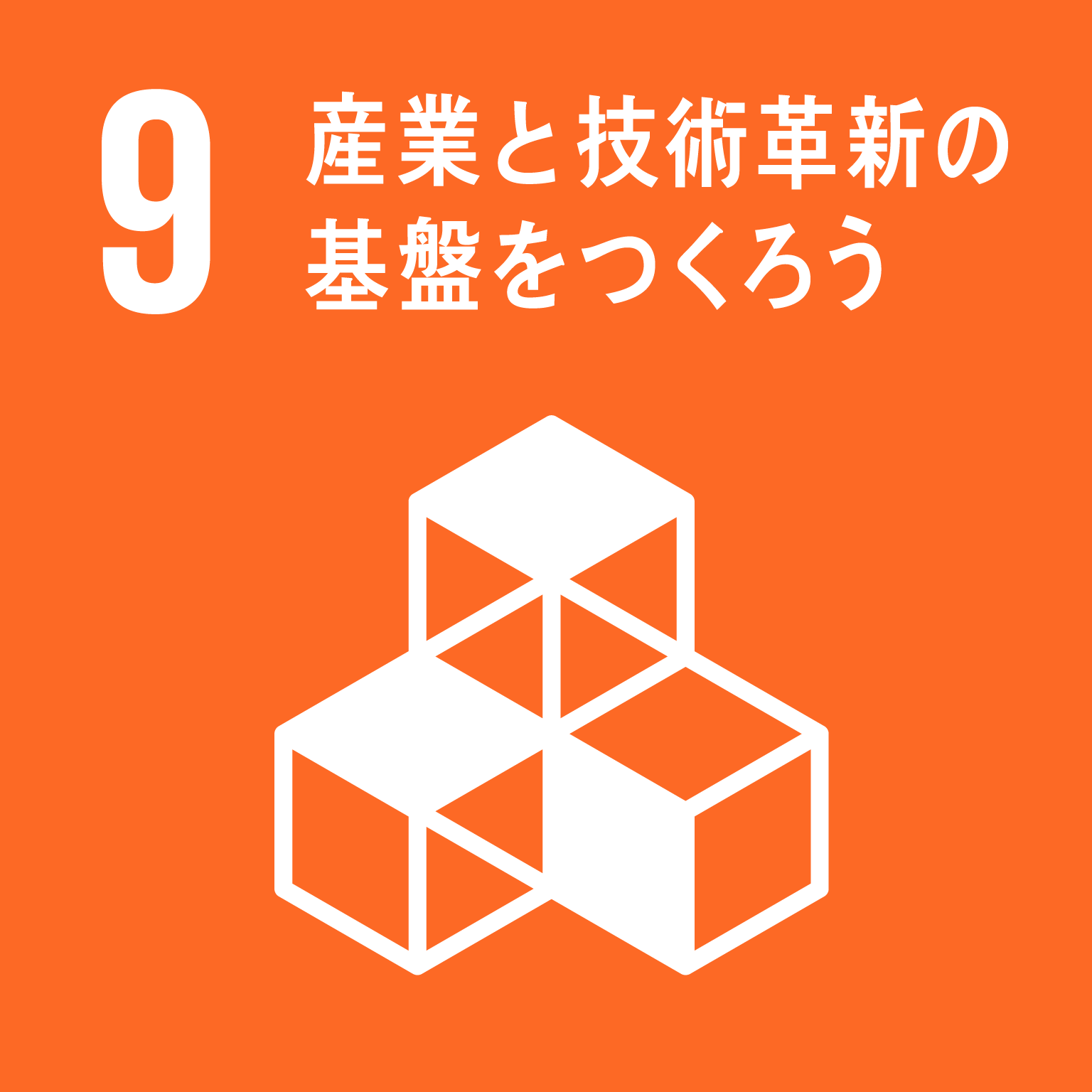 (⑩不平等)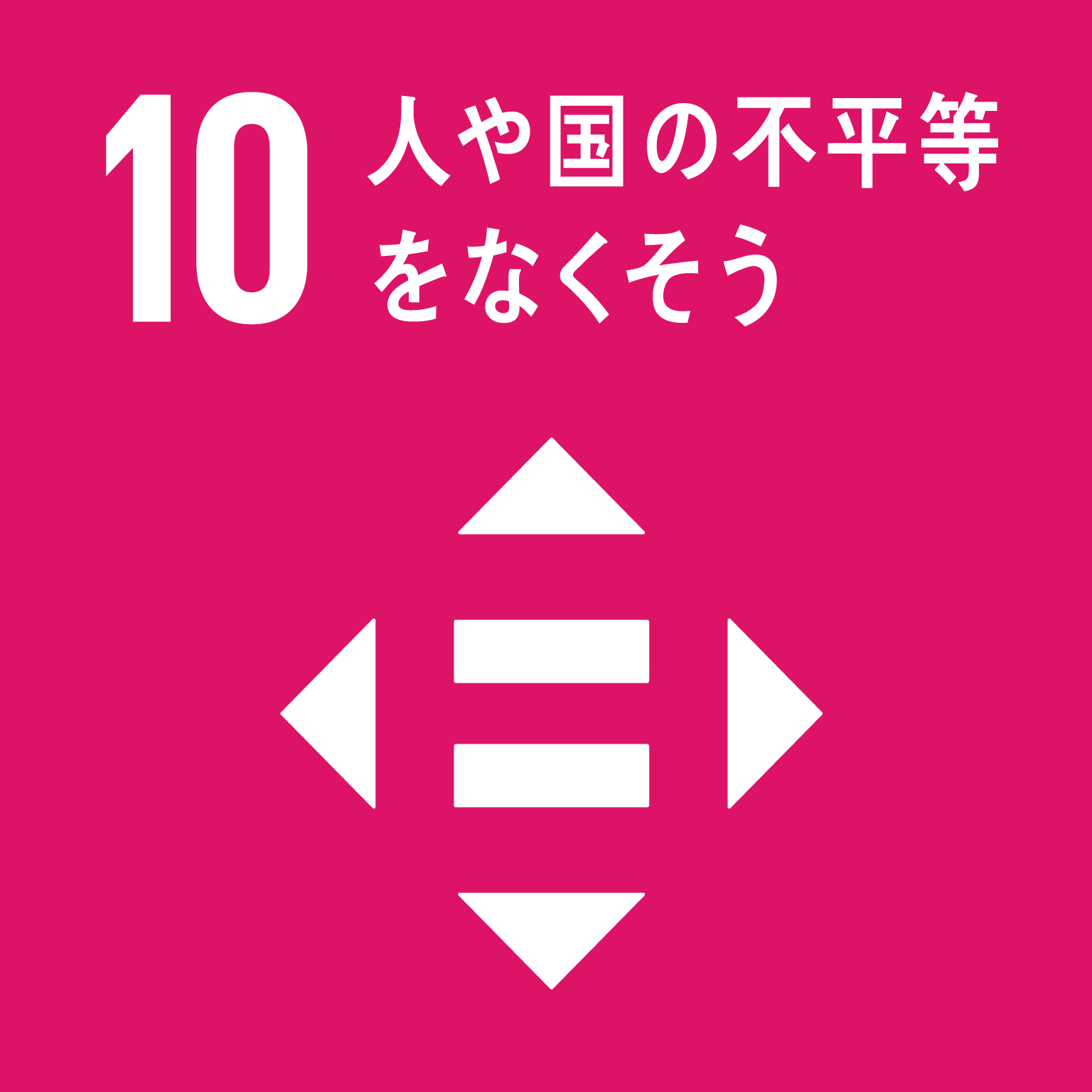 (⑪都市)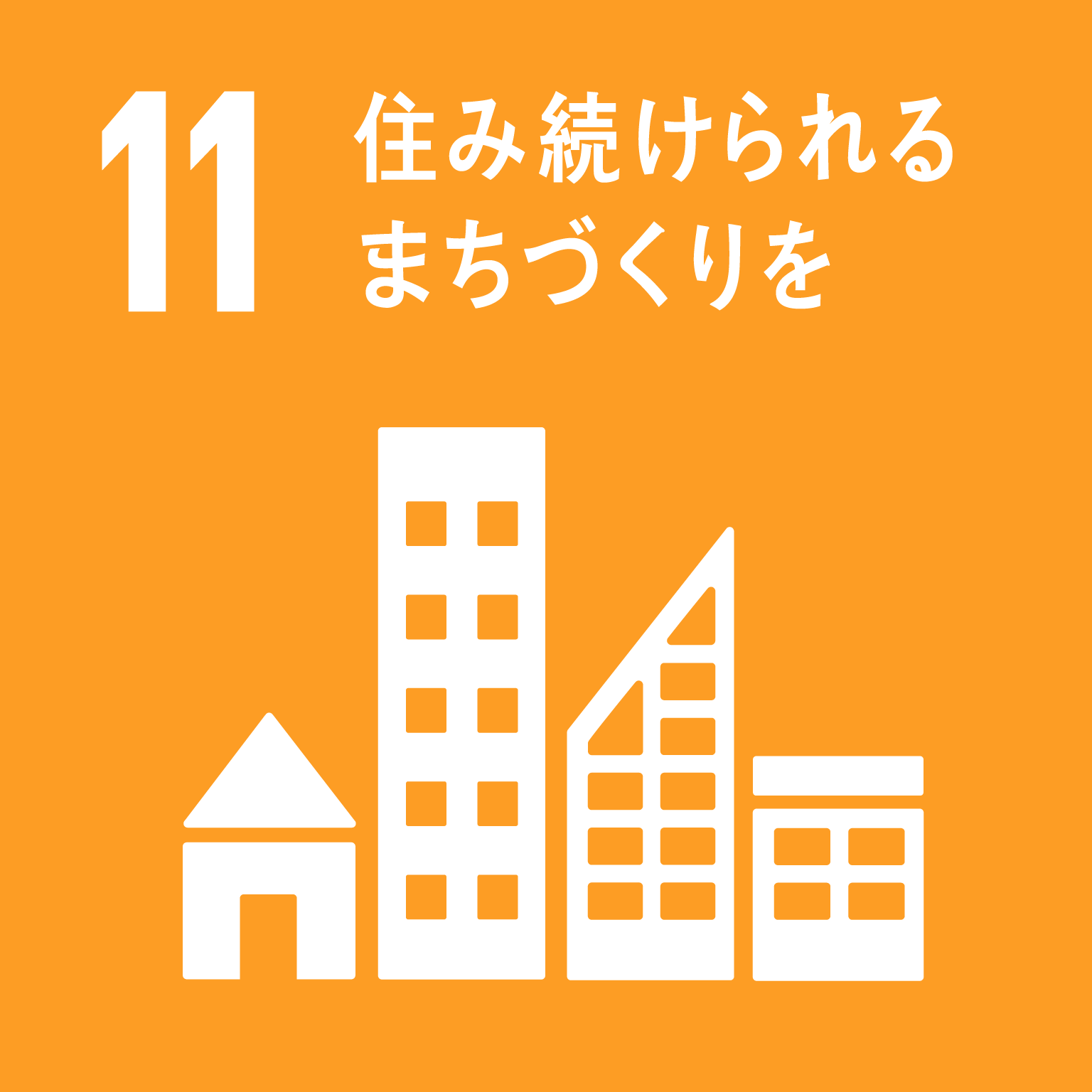 (⑫生産･消費)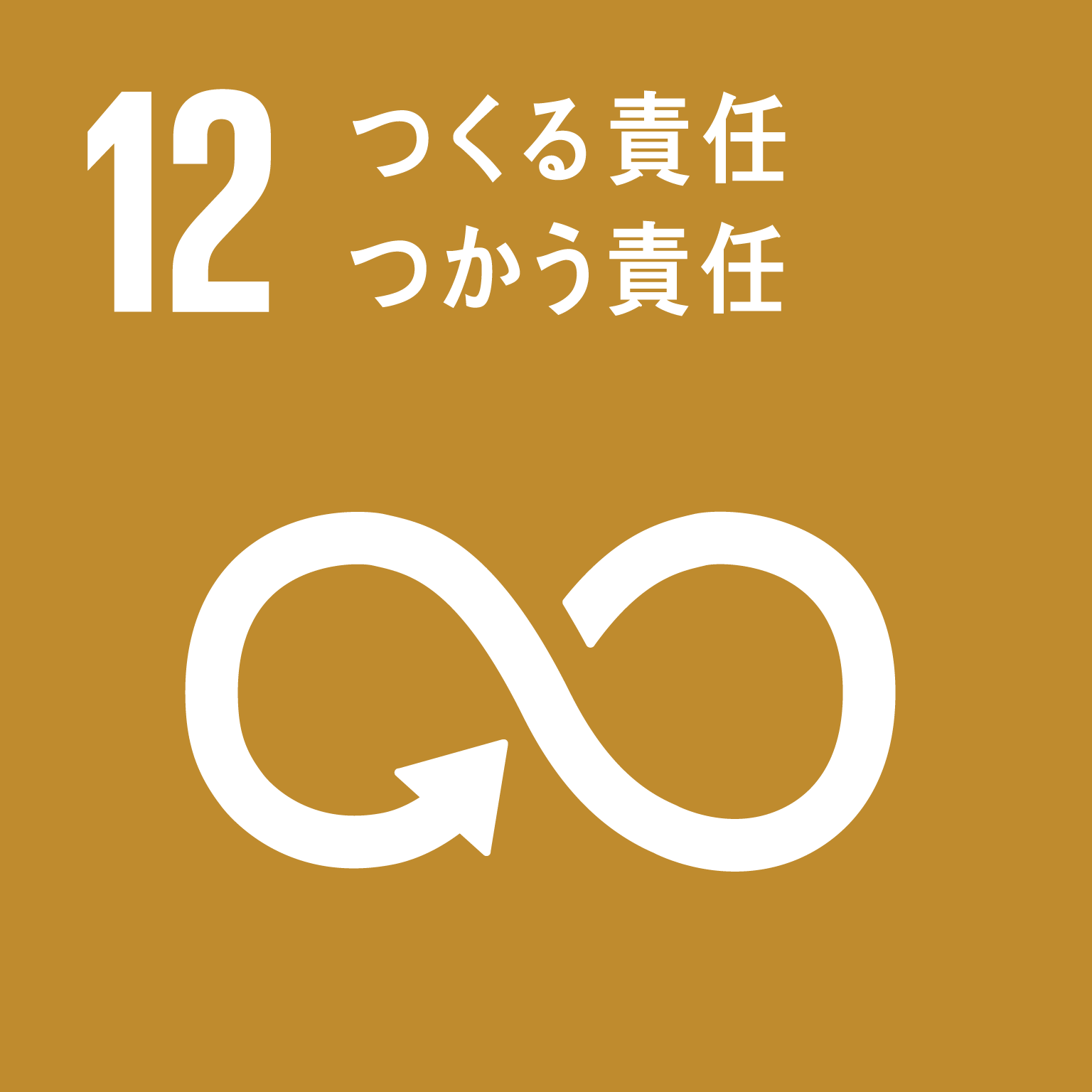 (⑬気候変動)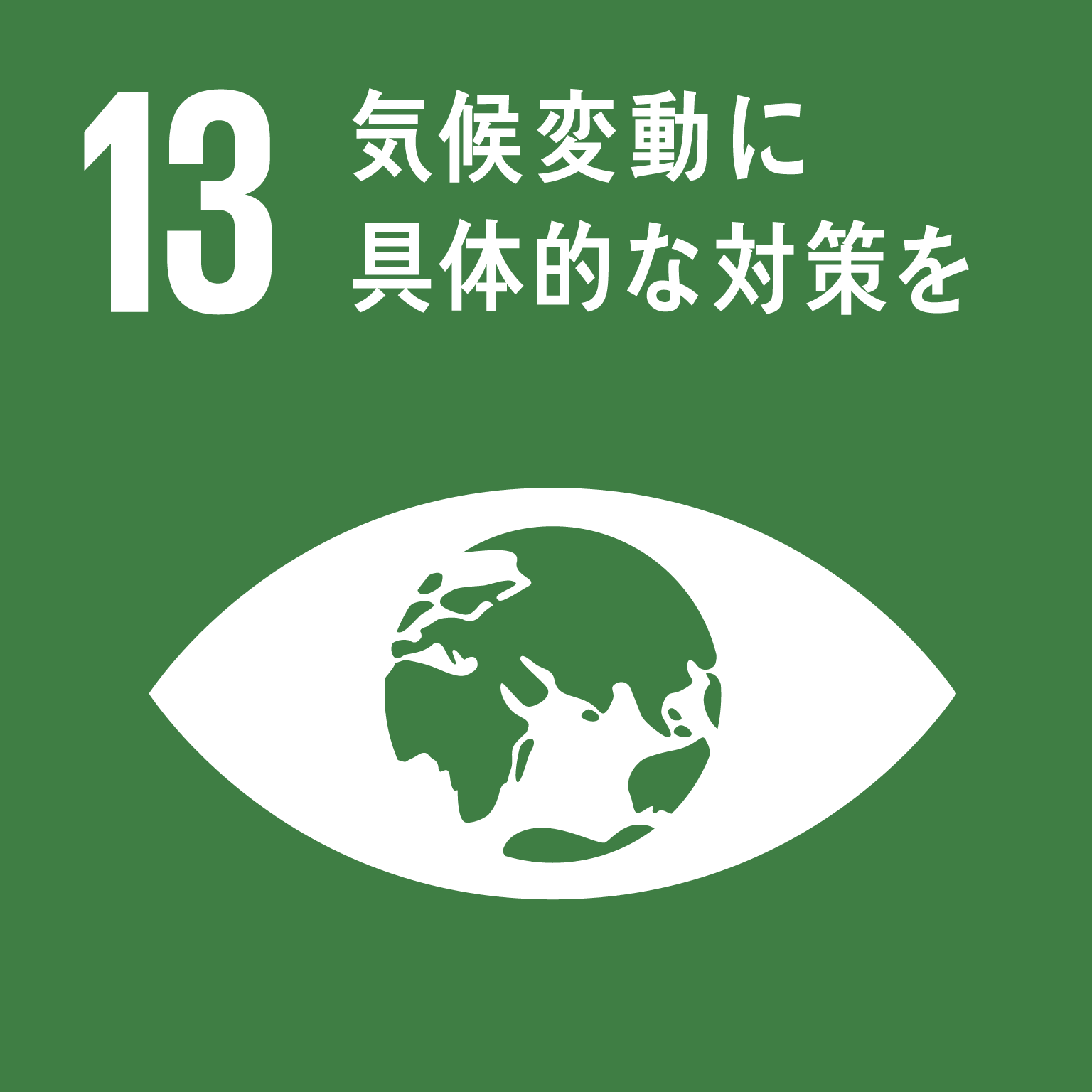 (⑭海洋資源)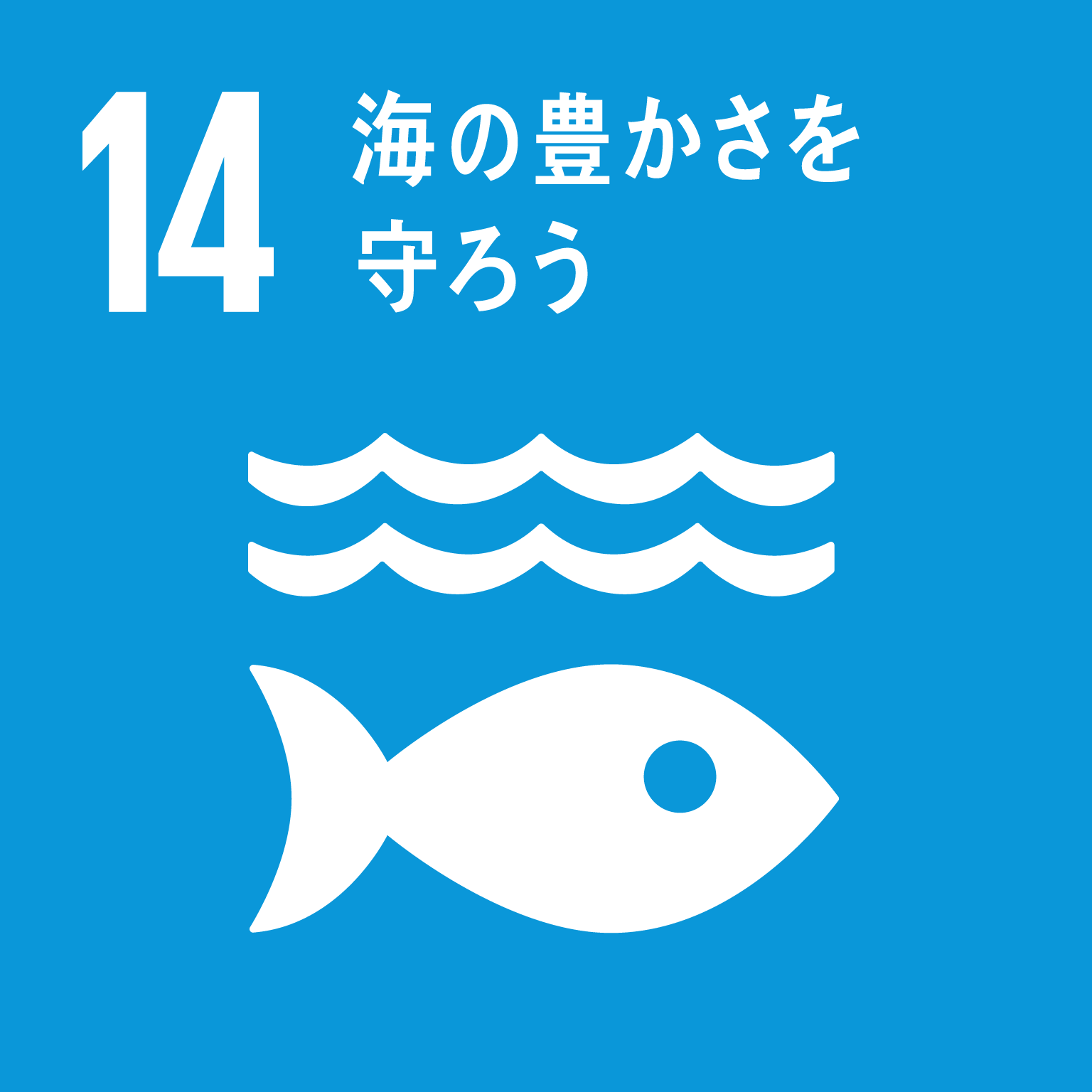 (⑮陸上資源)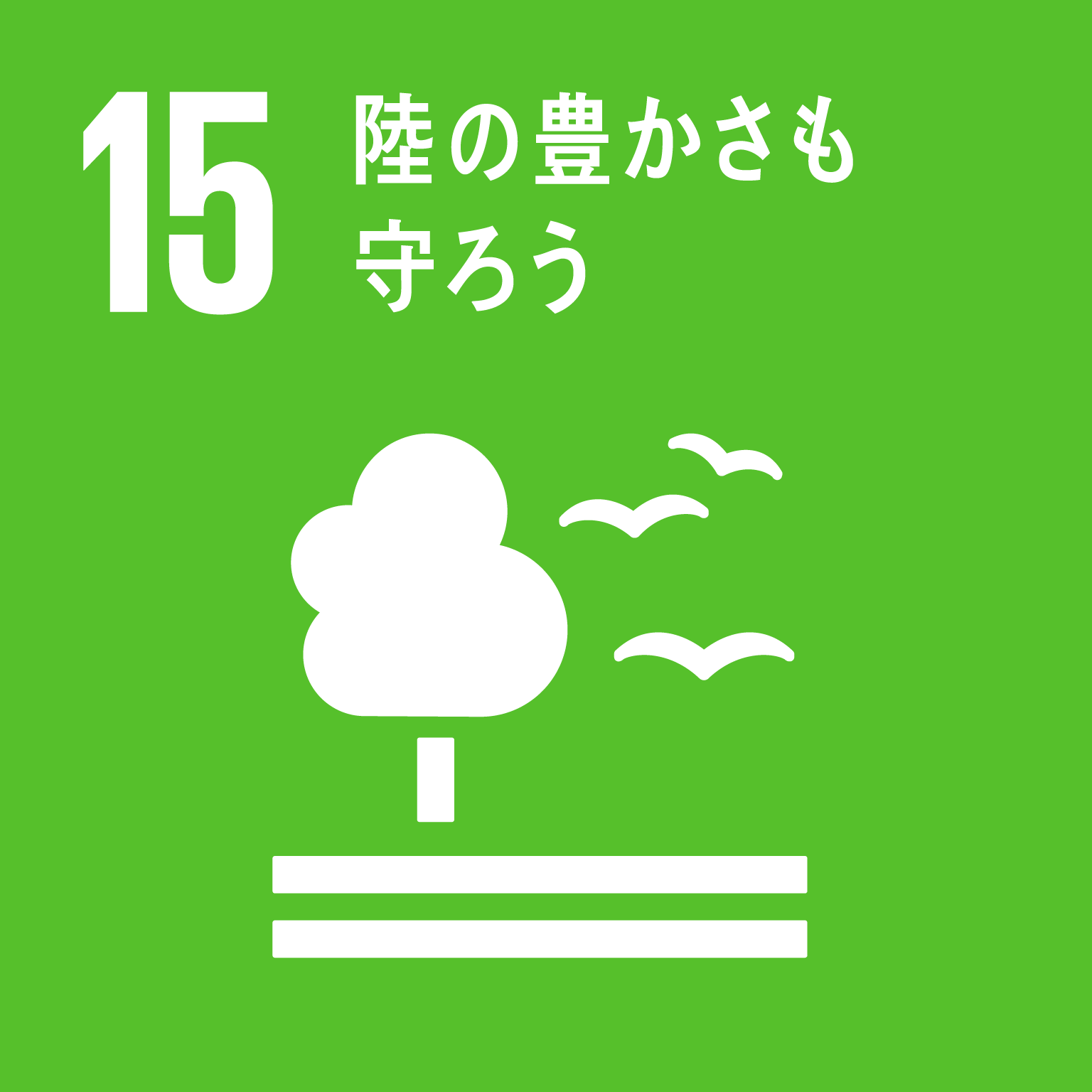 (⑯平和)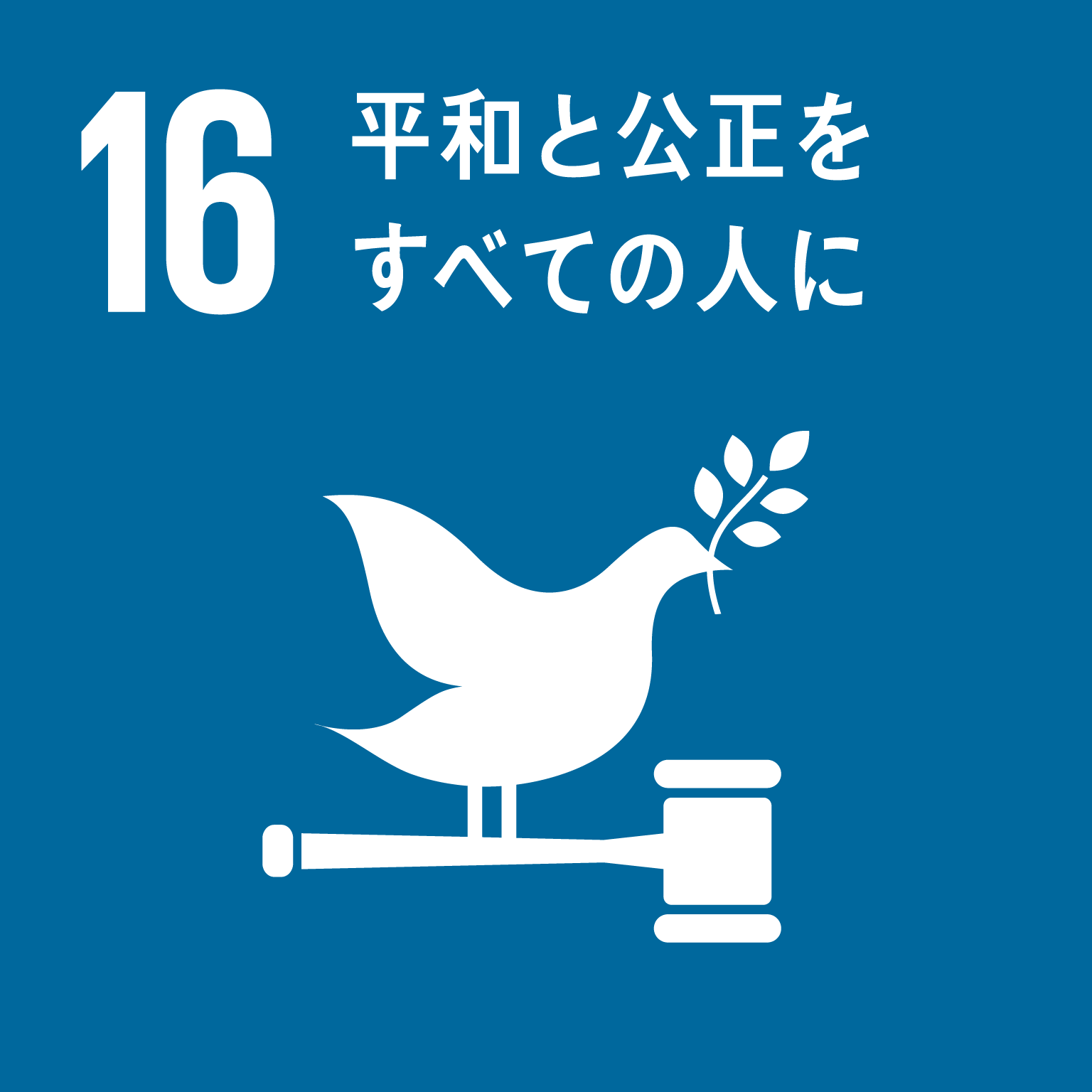 (⑰実施手段)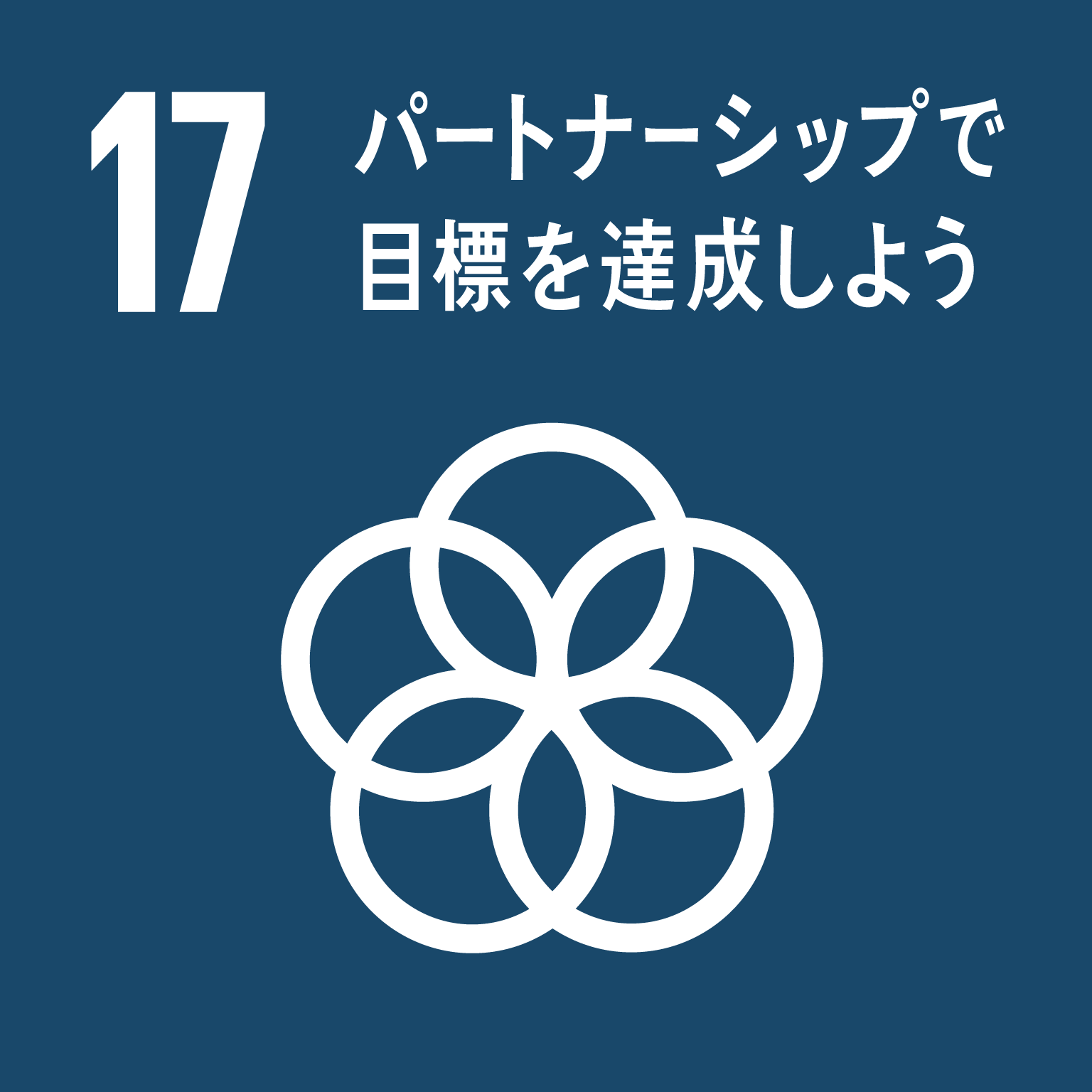 